İsim Soy İsim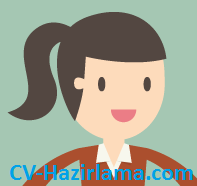 Başak  Sok. No: 29/4 Ada Manolya 4/21Bahçeşehir, Istanbul(0219)5556633 - 0532 5556633(0219) 5556633 - 0532 5556633E-mail : mail@hotmail.comWeb-Site: http://cv-hazirlama.comKİŞİSEL BİLGİLERDoğum Tarihi 		1966Medeni Durum 	EvliAskerlik Durumu 	TecilliİŞ TECRÜBESİ1996 -1998		VATAN BİLGİSAYAR A.Ş, İstanbulMuhasebe - Finansman MüdürüMuhasebe organizasyonunun kurulması yönetimi ve denetimiFinansman politikalarının geliştirilmesi, yönetilmesi, stratejilerin belirlenmesi, mali konularda raporların oluşturulması ve sunulmasıPersonel ücret bordrolarının hazırlanması ve takibi1993-1995 		CANTUŞ ELEKTRONİK A.Ş, İstanbulMuhasebe sorumlusuEĞİTİM BİLGİLERİ1992 			Gazi Üniversitesi, AnkaraYüksek Lisans, Maliyet Muhasebesi1989 			Ankara ÜniversitesiLisans, Maliye BölümüSEMİNER ve KURSLARMuhasebedeki Yenilikler Semineri, 1997, AnkaraMaliyet Muhasebesi, 1996, İstanbulWindows Excel Word Office Kursu, 1994, AnkaraBİLGİSAYAR BİLGİSİOffice, Word, Excel Logo Gold, Mikro, Eta, REFERANSLAROsman Cantuş – 0566 333 66 55